ТЕХНОЛОГИЧЕСКАЯ   КАРТА НОД (ОО «Познание». Раздел ФЭМП, сенсорное развитие) в группе комбинированной направленности для детей с ОВЗ (ЗПР) 6-7 летучителя-дефектолога Котовой Н.Н.МДОУ «Детский сад № 142» Название НОД «В ПОИСКАХ ПРОПАВШЕЙ РАКУШКИ»Лексическая тема недели « Подводный мир»Цель: тренинг уровня сформированности математических представлений у детей с ОВЗ (ЗПР) 6-7 лет посредством работы на интерактивной доске.Задачи:Коррекционно-обучающие:-  формировать умение детей работать с интерактивной доской, совершая простейшие манипуляции: нажатие на объект, перемещение объектов, соединение объектов линиями;  закреплять:- пространственную ориентировку на экране (середина, углы);- навыки обратного счета от 10 до 1;- умение решать примеры на сложение и вычитание в пределах 10.Коррекционно-развивающие: развивать высшие психические функции: - зрительное внимание, - зрительную память, - слуховое восприятие, - мыслительные процессы (составлять сериационные ряды на возрастание, убывание; выбирать лишний предмет из множества);- мелкую моторику; - общую моторику;- тактильный гнозис и праксис (умение определять наощупь предметы);- активный словарный запас по теме. 	Воспитательные:-повышать интерес детей, мотивацию к выполнению заданий;-способствовать сплочению детей во время прохождения сложных испытаний.Оборудование:Интерактивная доска, проектор, столы, стулья, мешочек с предметами (черепаха, ракушка, морской конек, морская звезда, дельфин), массажные мячики (5 шт.), картинки (дельфины) разного размера (4 комплекта), счетные палочки, большая ракушка, подарок Нептуна.Предварительная работа:Видеопрезентация «Жители морских глубин», рассматривание энциклопедии, предметных картинок по теме, отгадывание загадок про морских животных, просмотр мультфильмов.Слайд №Комментарий1. Вступительная часть. Организационный момент.1. Вступительная часть. Организационный момент. 2                                          ноутбук(Аудиофайл. Голос Нептуна.)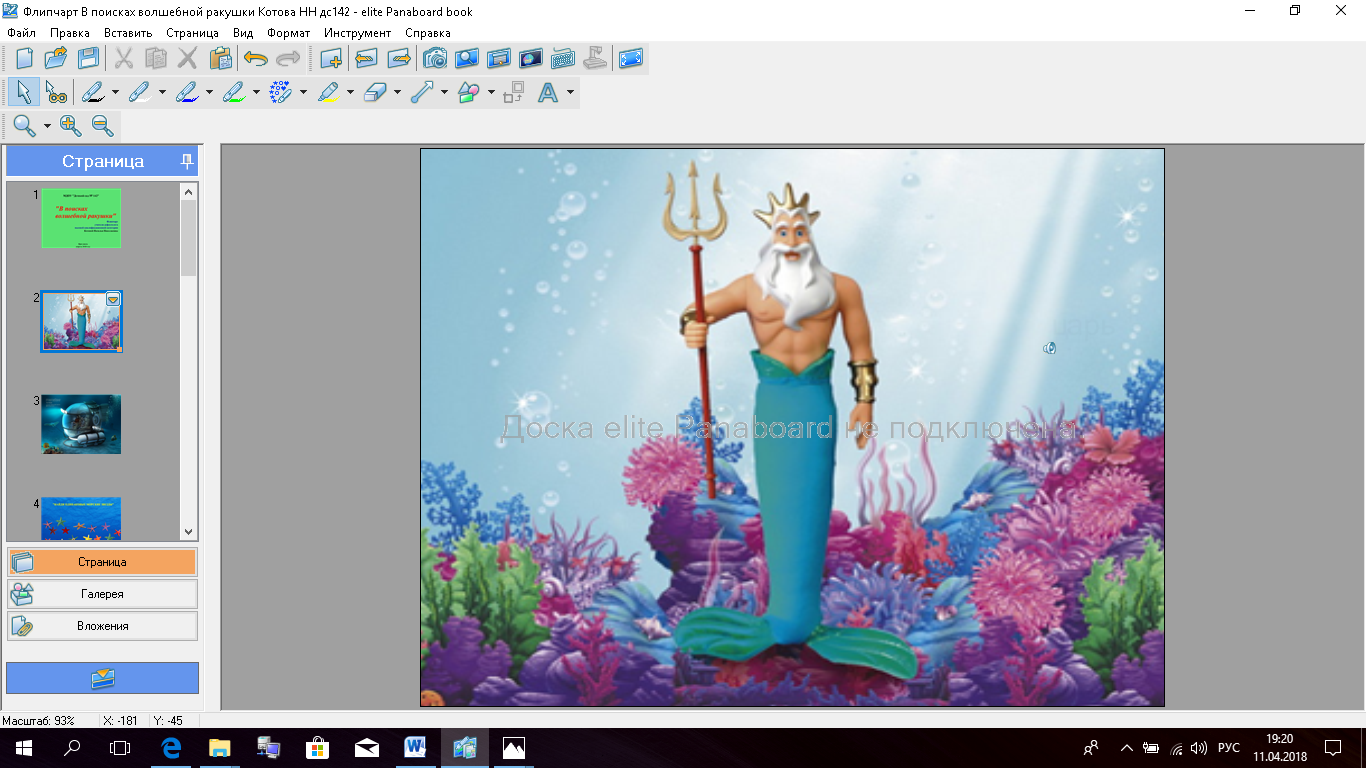 Дефектолог: Ребята, сегодня я получила электронное письмо от морского царя Нептуна:Я грозный, могучий царь водяной!Живу круглый год в пучине морской.Я – Нептун, морей правитель,Рыб, дельфинов повелитель,Кладов я на дне хранитель,Мой дворец на дне морскомВесь усыпан янтарем!Я - могучий царь морскойМорем правлю день-деньской.Ну, а силушку своюя запрятал в ракушку.В ней жемчужина лежитМою силу сторожит.Но случилась вдруг бедаПропала моя ракушка!Она на дне морском лежит Её акула сторожит…Милые дети, ракушку спасите, силу мне мою верните. И тогда в подводном царстве будет мир и будет счастье!А пока бессилен я …Море гибнет… Гибну я…2. Основная часть.2. Основная часть.3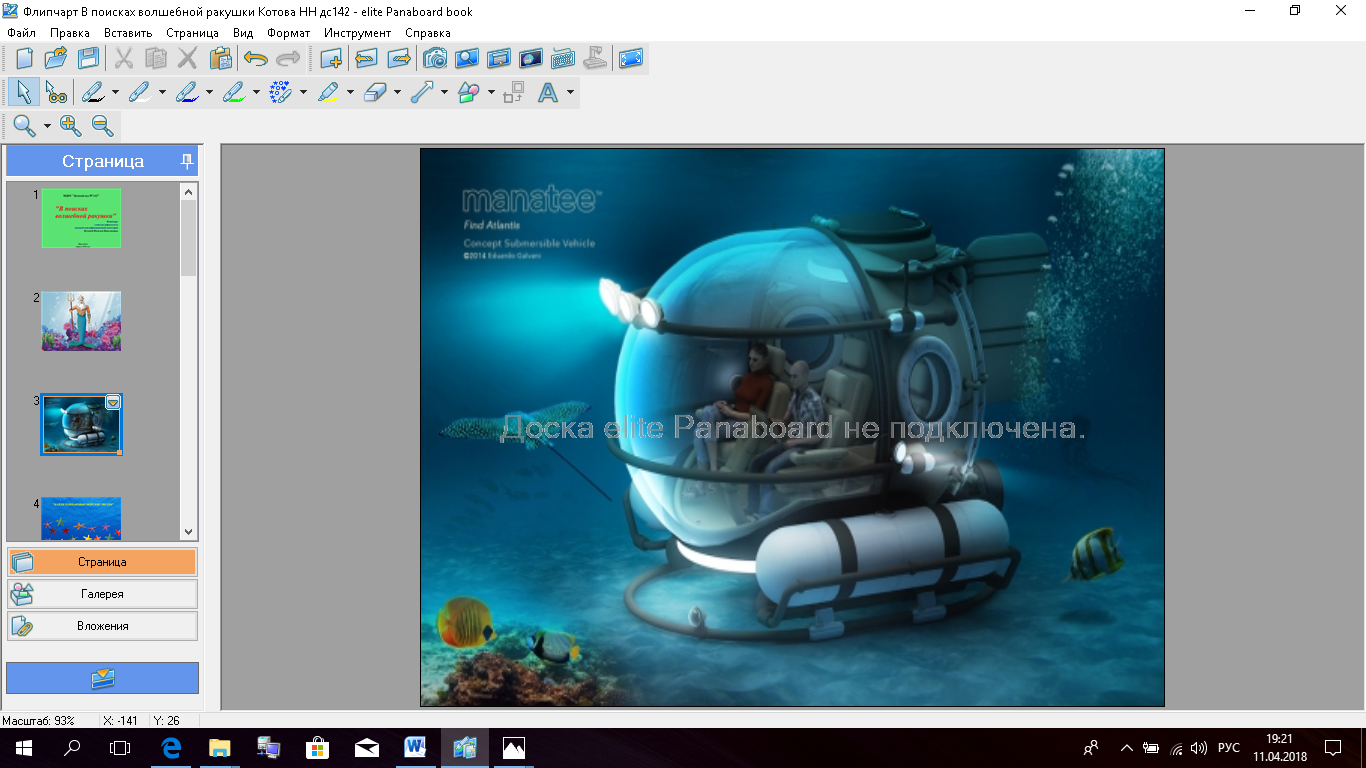 Дефектолог: Что же делать, ребята?Дети: Поможем морскому царю отыскать волшебную ракушку.Дефектолог: Ребята, а как можно попасть на морское дно?Дети: Погрузиться с аквалангами, на подводной лодке, на батискафе.  Дефектолог: Сережа предлагает путешествовать на аппарате для исследования морских глубин – батискафе. А вот и он.   Занимайте места (дети садятся в импровизированный «батискаф»). Всем удобно? Приготовьтесь к спуску в воду. Начинаем обратный отсчет:10, 9, 8, 7, 6, 5, 4. 3, 2, 1 ПУСК!(дети вместе с педагогом проговаривают)Детский сад наш изменился,
В океан он превратился,
Мы отправимся гулять,
Морскую ракушку искать! 4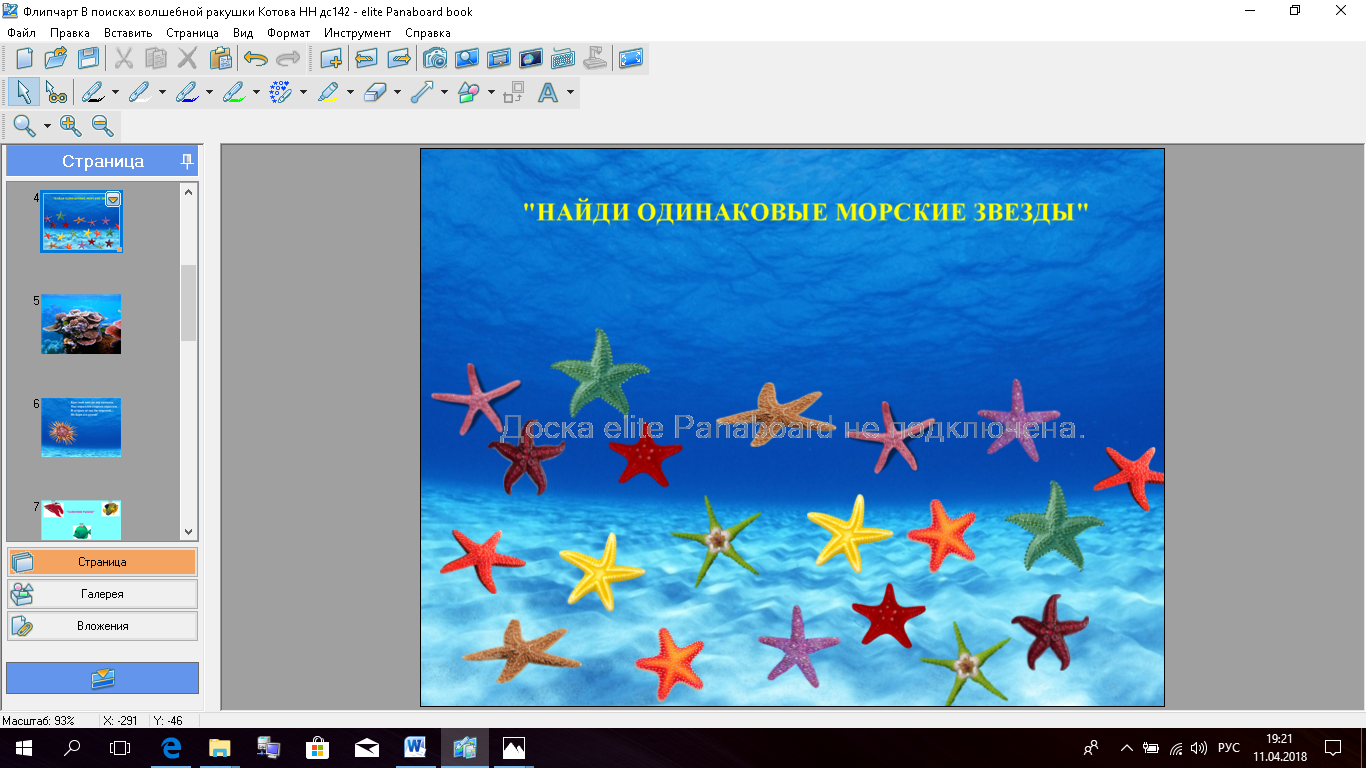 Дефектолог: Ну, вот, на  конец мы под водой! И первые кого мы встречаем это? …Дети: Морские звезды!Дефектолог: Дети, нужно найти одинаковые морские звезды и соединить их линиями. Дети соединяют одинаковые морские звезды линиями.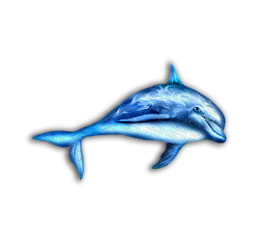 5 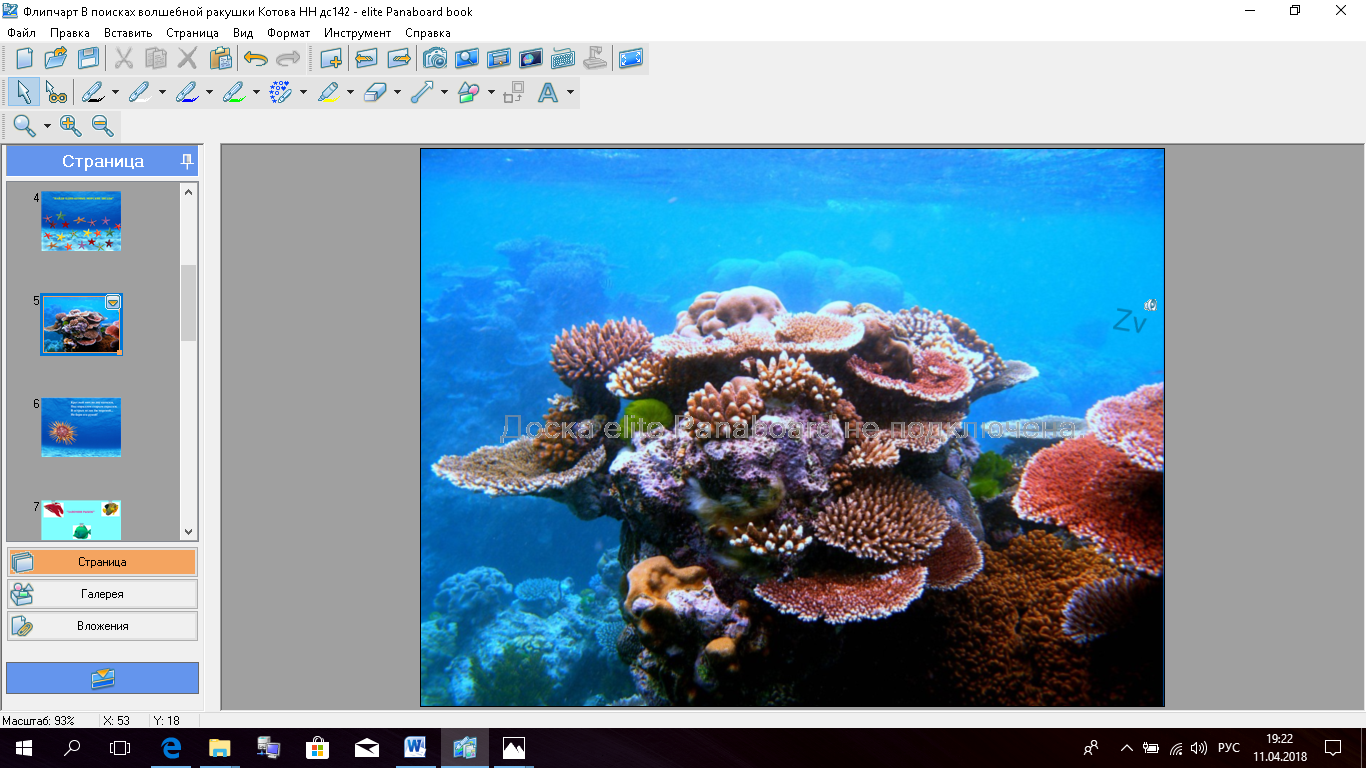 Дефектолог: Ребята, посмотрите какое красивое морское дно. А что это за звук?Дети: Это дельфины. Дефектолог: Нужно расположить семью дельфинов в порядке возрастания.Дети располагают картинки дельфинов на столах в порядке возрастания.6.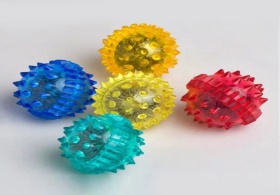 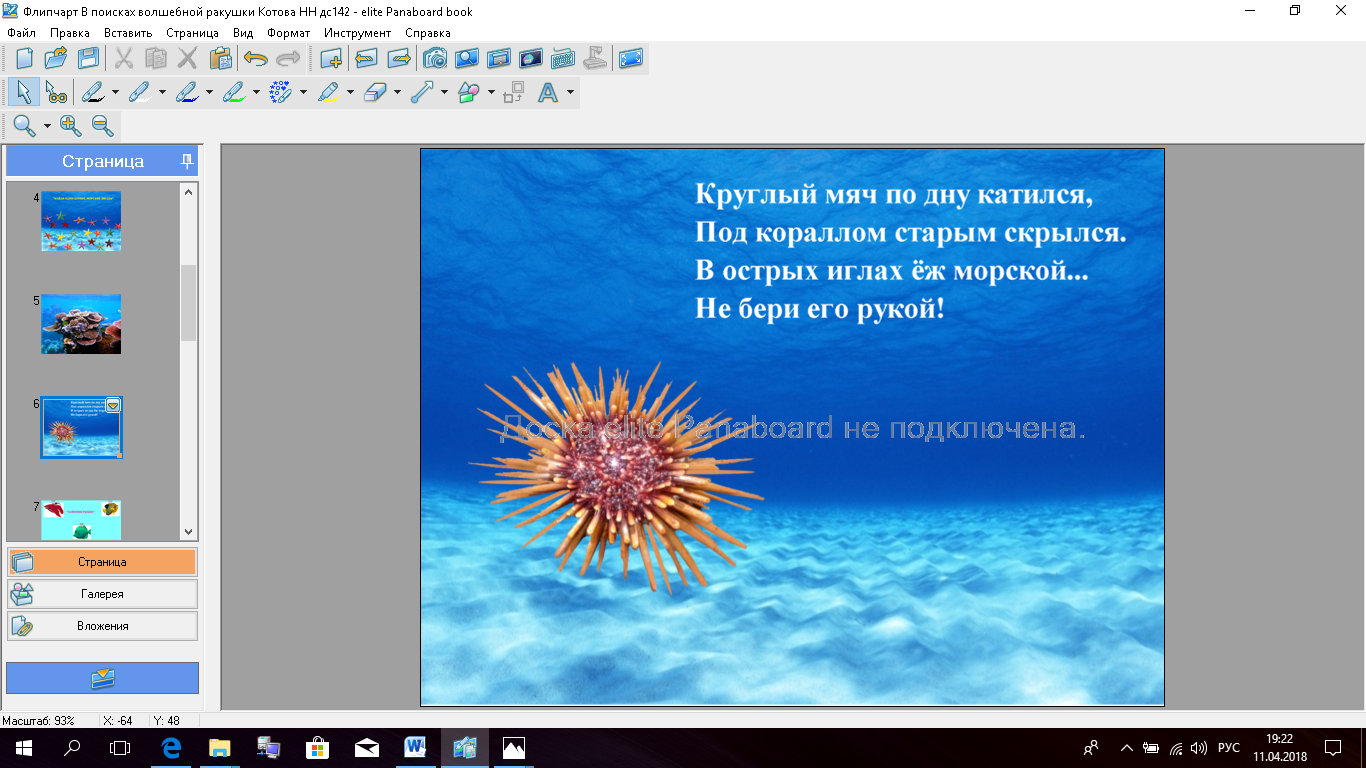 Дефектолог: Посмотрите, кто же это? Как вы думаете?Дети: Это морской еж.Физкультминутка «Морской ёж» (с массажными шариками)Круглый мяч по дну катился,
Под кораллом старым скрылся.
В острых иглах еж морской,
Не бери его рукой.7.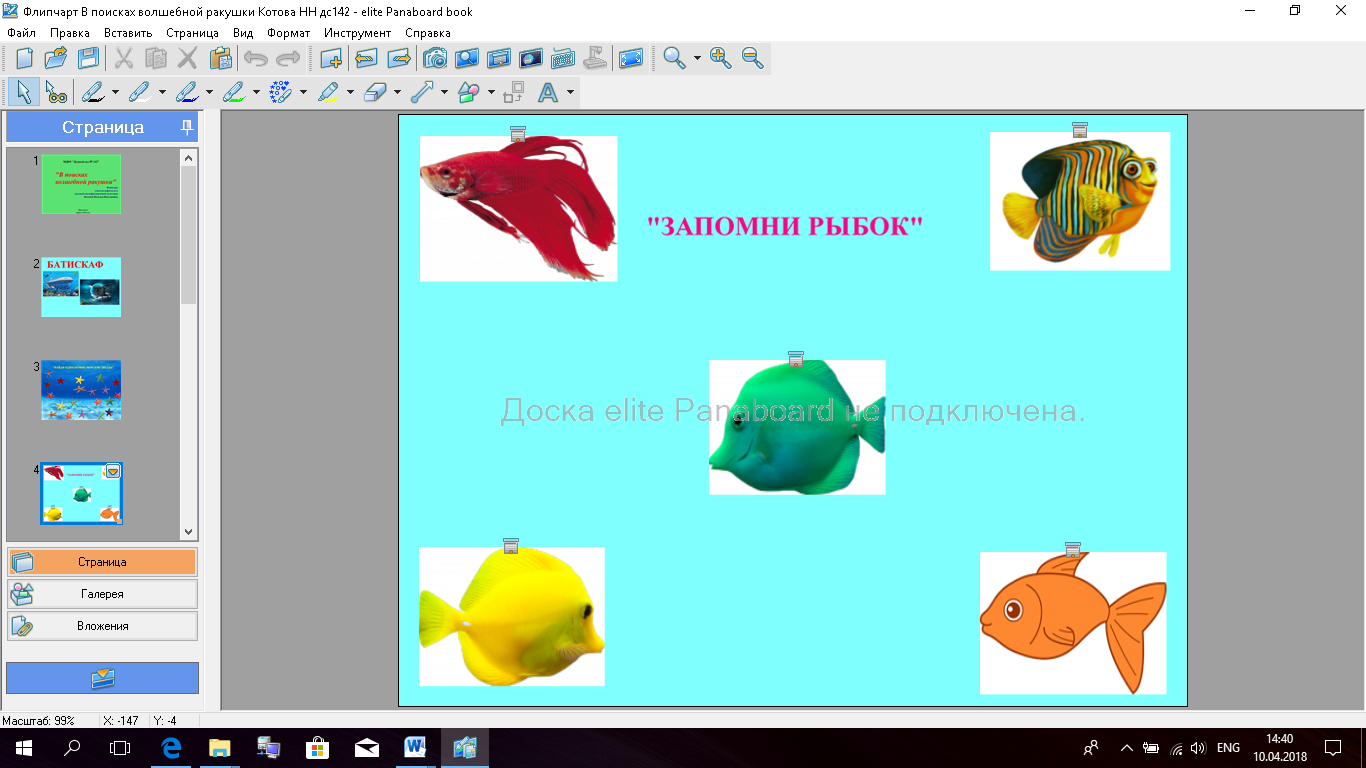 Дефектолог: Посмотрите на экран и запомните, где и какие рыбки расположены на экране.Дети смотрят и запоминают.  Затем называют. (Педагог открывает шторки и проверяет ответы детей).Вопросы педагога:1. Рыбка какого цвета расположена в центре экрана?2. Рыбка какого цвета была в правом нижнем углу?3. Рыбка какого цвета была в левом верхнем углу?4. Рыбка какого цвета была в правом верхнем угду?5. Рыбка какого цвета была в левом нижнем углу?8.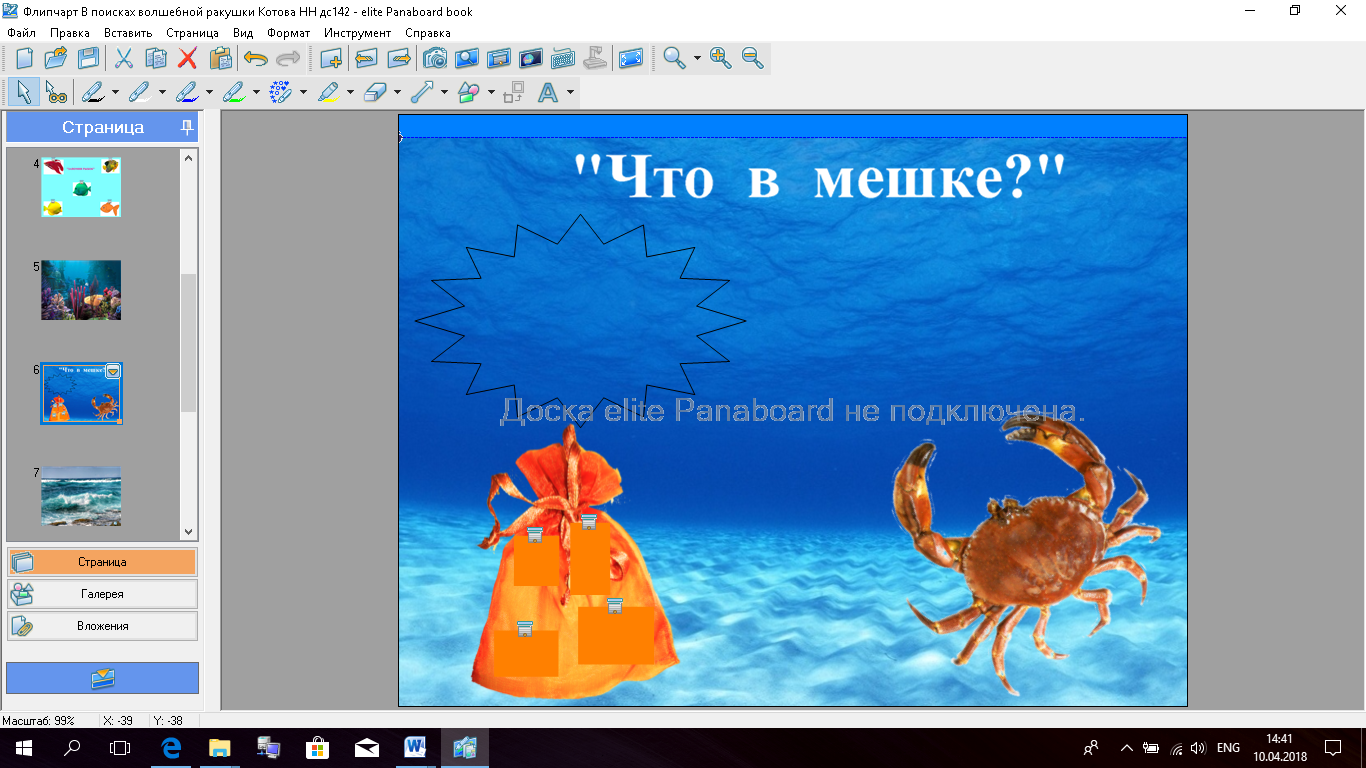 Дефектолог: Краб нашёл необычный мешочек, но не как не может нащупать, что же там спрятано? Ведь у краба вместо рук клешни, которыми очень неудобно брать мелкие предметы. Что же делать? Дети: Надо помочь крабу.Дефектолог: Тогда с закрытыми глазами определите, что спрятано в мешке?Дети определяют на ощупь предметы в мешке (проверяют на ИД).9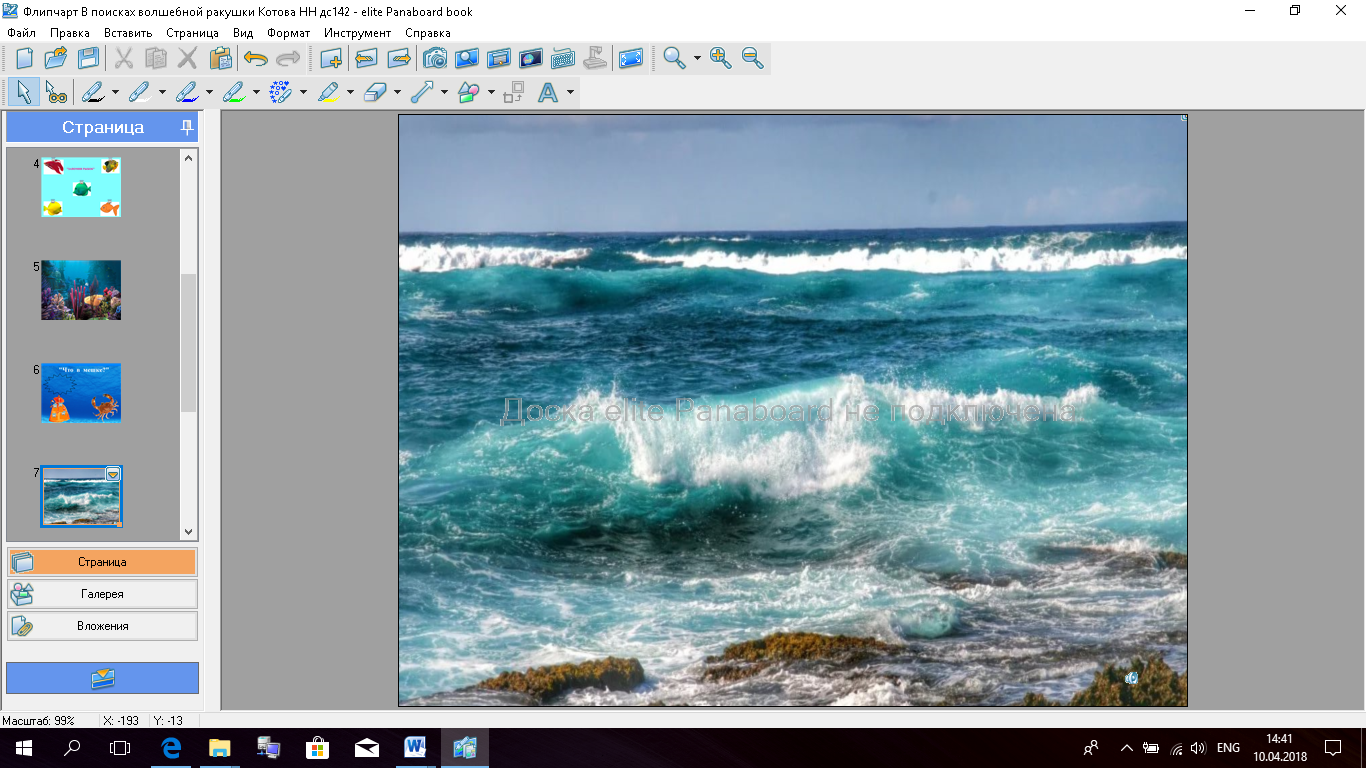 Дефектолог: А сейчас мы поиграем в игру «Море волнуется». (Дети двигаются хаотично, потом замирают в необычной позе).10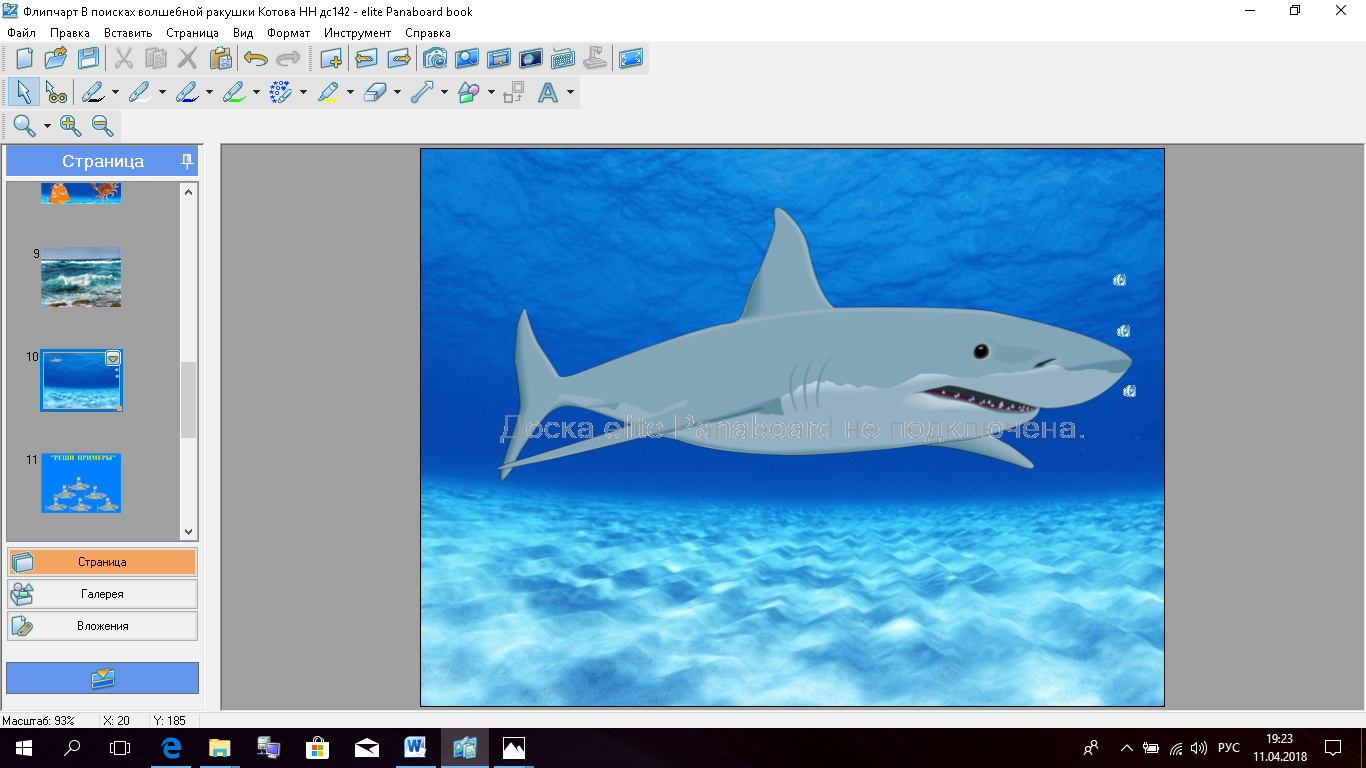  На экране появляется акула. (Звуковой файл)«Кто нарушил мой покой?Кто устроил шум и вой?Шума я не потерплю:Всех сейчас вас проглочу!»Дефектолог: Акула, не сердись на нас! Мы хотим помочь Нептуну вернуть его ракушку. Помоги нам, пожалуйста!Акула: Ха-ха-ха! Это будет не так-то просто! Вы должны справиться с моими испытаниями!Дети: Мы согласны!11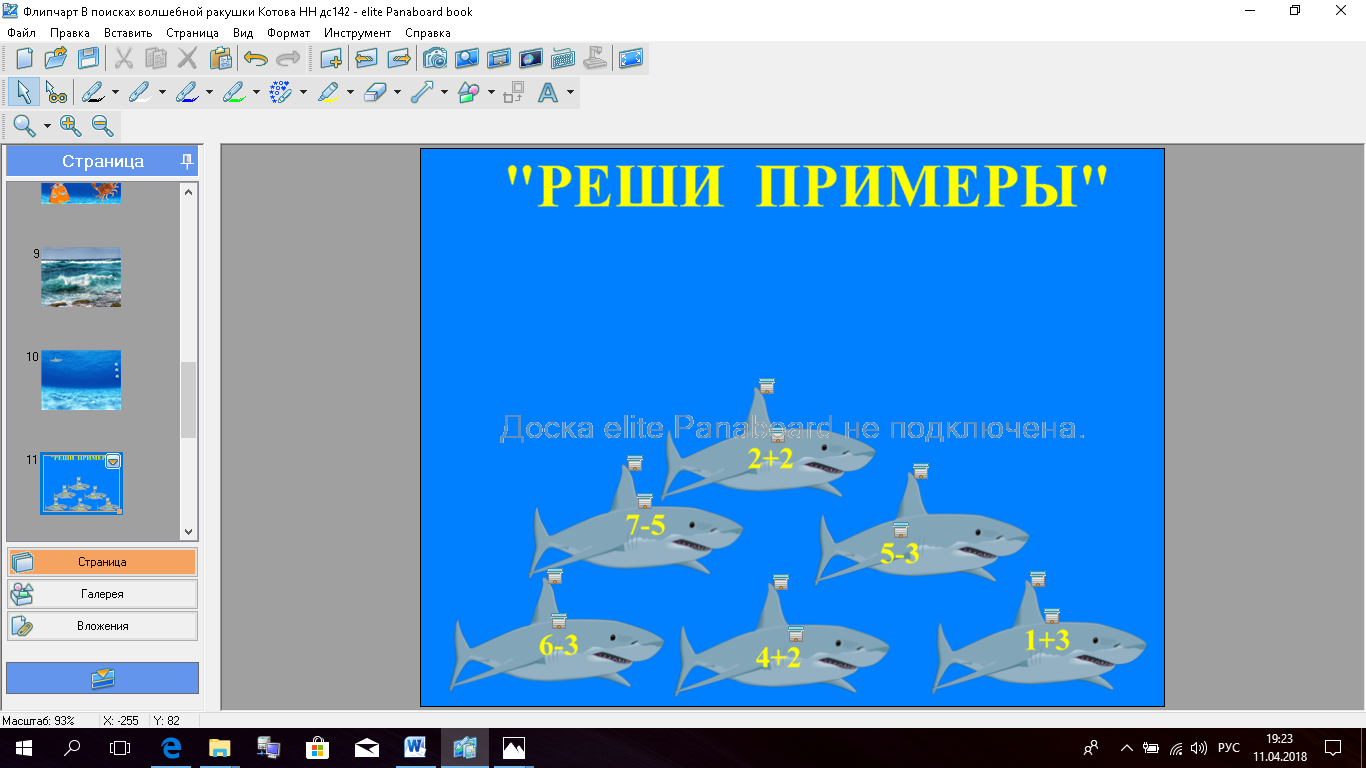 (Аудиофал)Акула: Дети, чтобы добраться до ракушки, вам нужно преодолеть стаю акул! Решите примеры.(дети решают примеры).12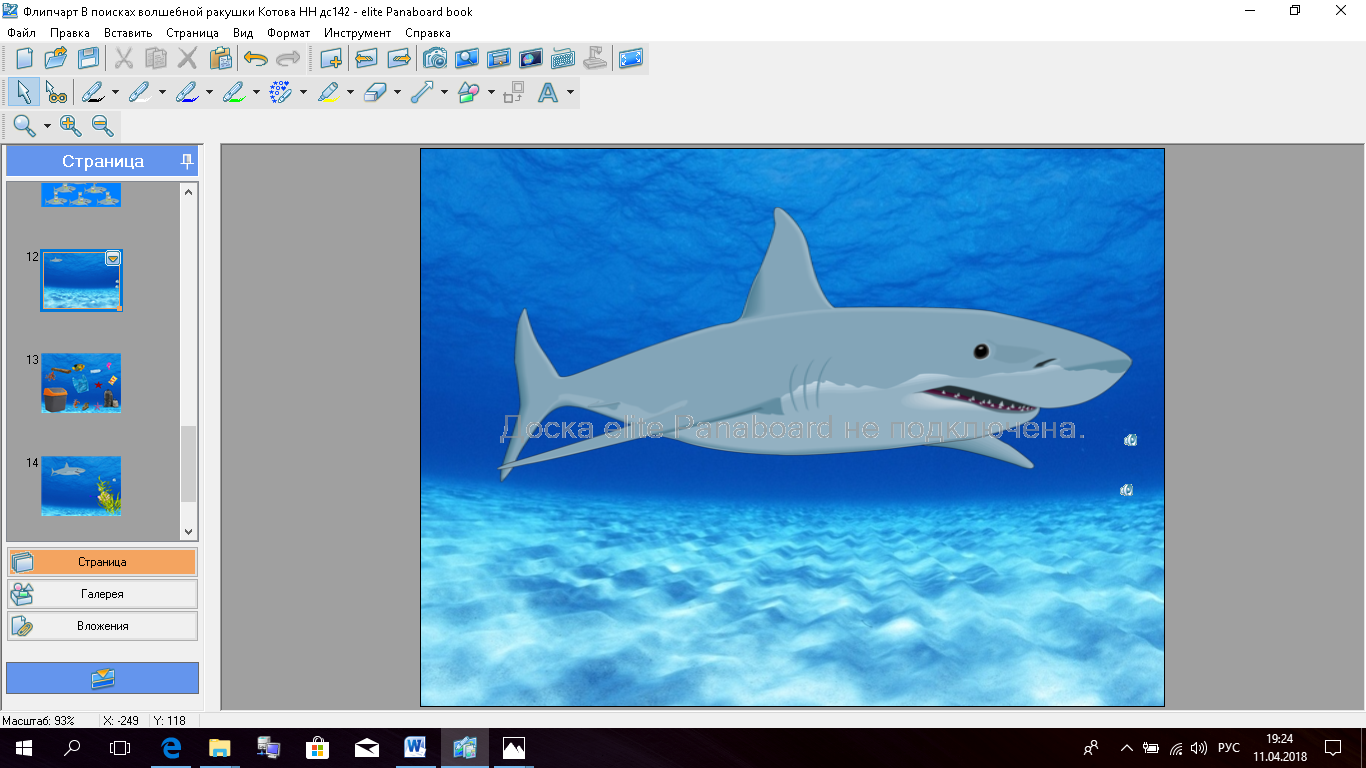 Акула: Ребята, вы все примеры решили правильно! А теперь помогите очистить море от мусора. (Звуковой файл).13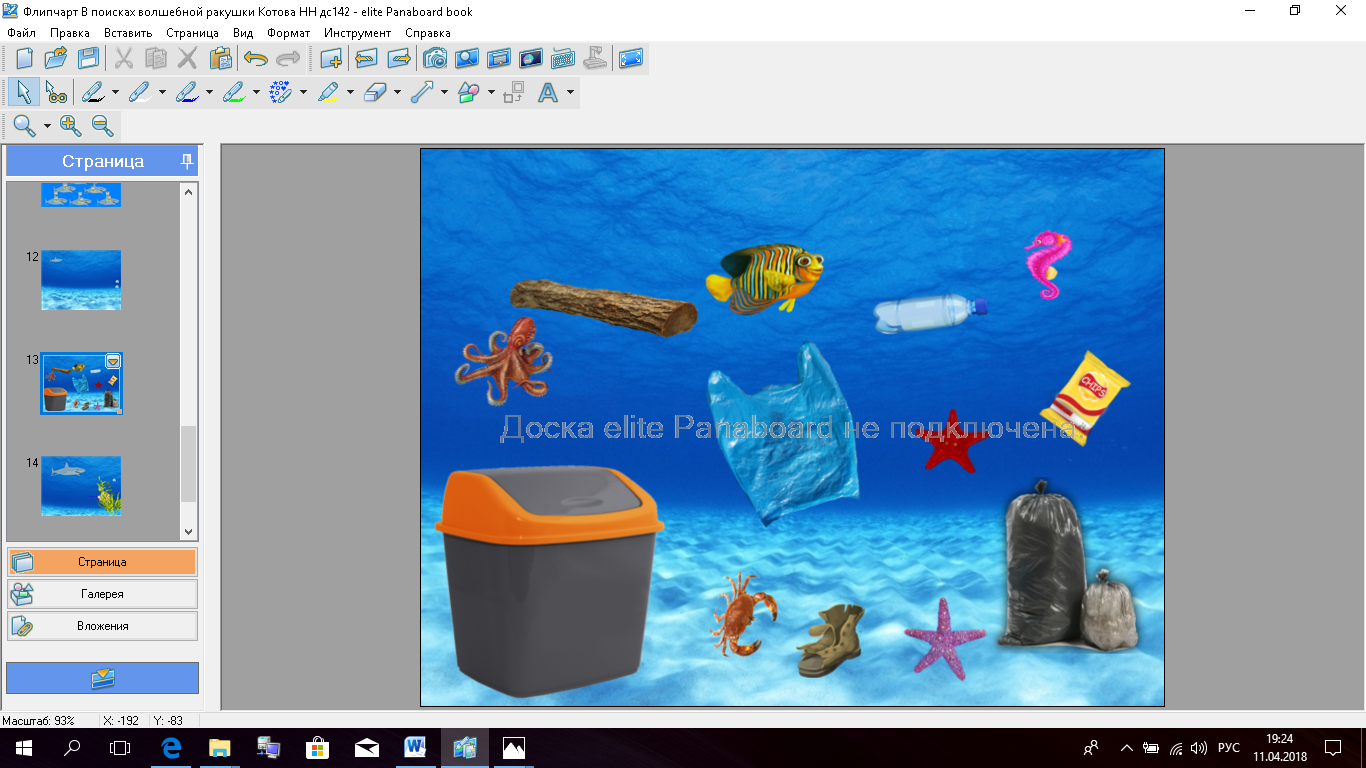 Задание «Помогите очистить море от мусора». (Дети находят   картинки с мусором и убирают их в корзину).14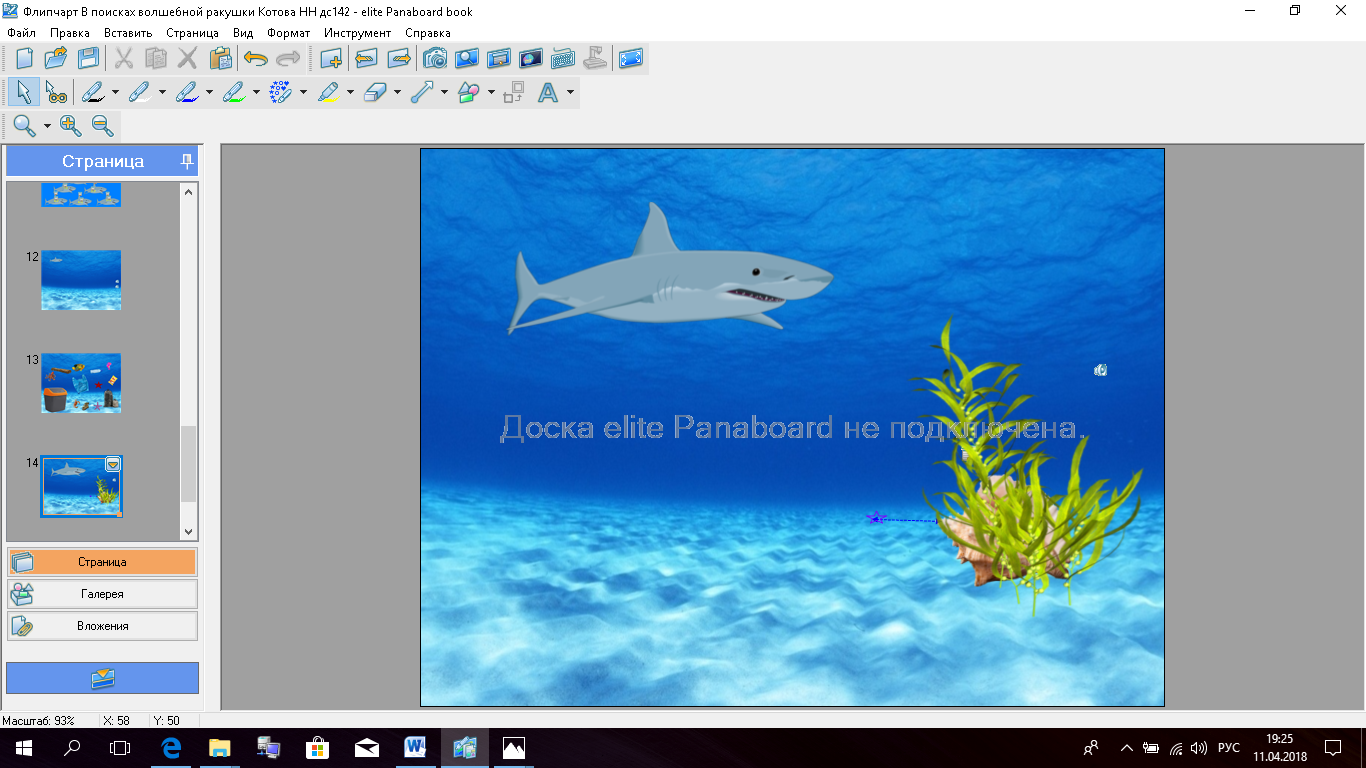 Акула: Спасибо вам, ребята! Вы преодолели все трудности! Я вижу, что вы умные и дружные, поэтому хочу отдать вам ракушку.  (Звуковой файл). (Появляется картинка с ракушкой). Дефектолог находит ракушку настоящую. Рассматривает вместе с детьми её внешний вид.15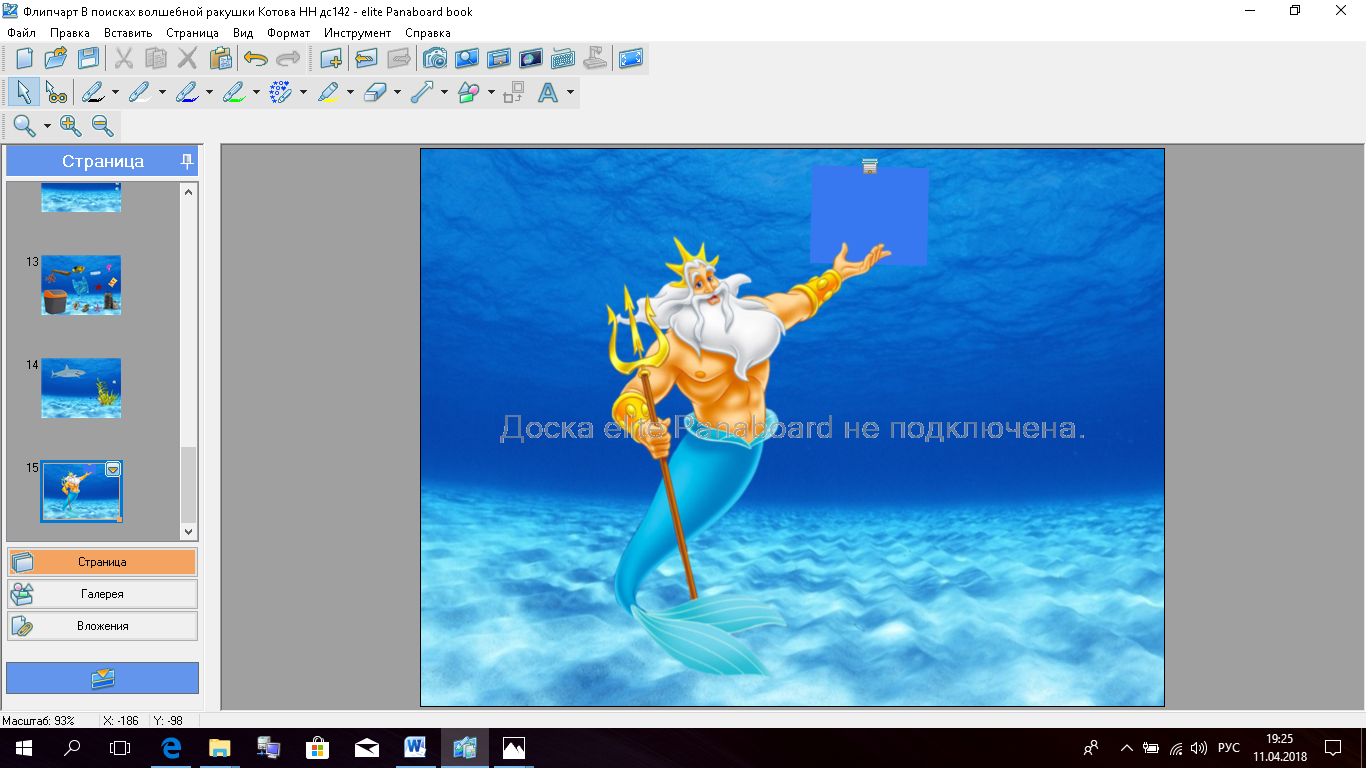 Дефектолог: Ребята, мы выполнили все задания в поисках пропавшей ракушки царя морей Нептуна. А вот и сам Нептун! Давайте вернем ему ракушку! Сторожи её и больше не теряй! (Дефектолог кладет настоящую  ракушку за ширму. На экране у Нептуна появляется ракушка). Дефектолог: Ребята, Нептун благодарит нас, а нам пора  отправляться в обратный путь.На экране ИД появляется серая шторка.Дефектолог: Занимайте места в батискафе. Начинаем обратный отсчет: 10, 9, 8, 7, 6, 5, 4. 3, 2, 1.  Хватит по морю гулять,
Отправляемся назад.
Море изменяется.
В детский сад превращается!3. Заключительная часть. Рефлексия.3. Заключительная часть. Рефлексия.Дефектолог: Вам понравилось морское путешествие?Дети: Нам понравилось на морском дне: там мы встретили разных жителей подводного царства (морских ежей, краба,  рыбок, акулу, дельфинов и пр.). А еще мы задобрили акулу и она отдала нам волшебную ракушку царя Нептуна. Дефектолог: Ребята, вы  молодцы! Помогли морскому царю Нептуну вернули ракушку, которую украла акула.  И за это Нептун награждает вас жемчужинами из волшебной ракушки.  (Дети берут сладкие подарки и возвращаются в группу).